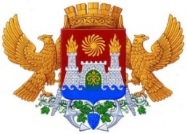 УПРАВЛЕНИЕ ОБРАЗОВАНИЯ г. МАХАЧКАЛЫМуниципальное бюджетное дошкольное образовательное учреждение «Детский сад №2»Электронная почта – mkl- mdou02@yandex.ru  адрес сайта - https://dag-2.tvoysadik.ruОтчето внедрении и реализации программы по предупреждению детского дорожно-транспортного травматизма «Приключения Светофора»в МБДОУ д/с №2На основании приказа Министерства образования и науки РД№1589-14/18 от 13 июня 2018 г., «О внедрении программы по предупреждению детского дорожно-транспортного травматизма «Приключения Светофора» в дошкольных  образовательных организациях»  в МБДОУ д/с № 2 издан приказ  № 39-П от 20.08.2018 г. «О внедрении и реализации городской программы «Приключения Светофора».На основании приказа создана творческая группа, разработана дорожная карта по внедрению и  реализации программа «Приключения Светофора». По профилактике детского  дорожного транспортного травматизма проведена следующая работа.С детьми проведены занятие, на котором дан старт игре-путешествию   «Приключения Светофора» воспитатели напомнили детям о правилах дорожного движения, родителям подготовить памятку-листовку с проведением игры);На  общем собрание родителей  в сентябре обратили внимание родителей на вопросы обеспечения безопасности детей на дорогах; С педагогами ДОУ проведён обзор методической литературы Филенко М.Ф. «Дошкольникам о ПДД» и  Н.И. Извекова «Правила дорожного движения для детей дошкольного возраста»; изучены опыты работ д/с Москвы, Ставрополя, Пятигорска.. В ДОУ разработан и утвержден с ГИБДД  Паспорт по обеспечению безопасности дорожного жвижения. В подготовительной  группе  приобретён объёмный светофор.В каждой группе  обновлён уголок по изучению правил движения; Проведён конкурс «Лучший уголок по ПДД» Разработаны  листовки-обращение к родителям Причины ДДТ». В ДОУ оформлен стенд, изготовлены дорожные знаки. В каждой группе разработан  перспективный план занятий по ПДД  , план – программа тематической недели, составлена картотека дидактических игр по правилам дорожного движения, составлены рекомендации памятки по обучению родителей методам формирования у детей навыков безопасного движения, такие как «Обучение детей наблюдательности на улице», «Правила перевозки детей в автомобиле», «Осторожно гололёд».В группах проведены с детьми занятия по правилам дорожного  движения, организовать чтение книг, разучивание стихов.С детьми старших и подготовительных групп  посетили  МОУ №7 с целью отработки маршрута «Мой путь в школу». С учениками МОУ гимназии № 7 проведено совместная ООД на тему «Безопасное движение». Воспитатель  Абдуразакова Д. Г.  являясь руководителям кружка «Весёлый Светофорик» дала открытое ООД  «Правила дорожные знать каждому положено». Физ. инструктор провела спортивный досуг «Приключение Незнайки в шумном городе» с приглашением родителей. В уголок для родителей  помещены «Советы по соблюдению ПДД в осенне-зимний период», «Будьте внимательны в снегопад», «Типичные ошибки детей при переходе улиц и дорог».Воспитатели старших и подготовительных групп проводят целевые прогулки к перекрёстку. Систематически с детьми  проводятся беседы по ПДД.   Организован просмотр фильмов: «Правила маленького пешехода», «Смешарики и светофор», «Моя улица». Прошла общая  выставка детских рисунков на темы: «Улицы моего города».Таким образом, работа по  реализации программы «Приключения Светофор ведётся, у детей систематизировались знания по ПДД, в ДОУ обновлена методическая база,  объединены усилия педагогов и родителей в вопросе ознакомления детей с правилами дорожного движения и их соблюдению в жизни; активно распространялись знания о правилах дорожного движения среди родителей.Заведующая МБДОУ №2 Валиева П.В.     РД     г. Махачкала ул. Некрасова 69             тел. 8(8722) 68-02-58